	  HAIK Kalender 2018-19  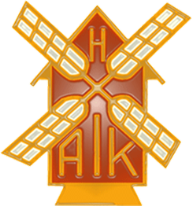 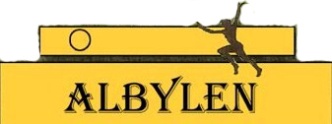 Möte (inför årsmöte)	Albylen	kl. 19.00	10 jan. 2018Årsmöte	Albylen	kl. 19.00	18 febr. 2018Fotboll arbetsgrupp (sponsring mm.)Ungdom arbetsgrupp	Hos Ola	kl. 19.00		 4 mars 2018	Styrelsemöte (sponsring)	Albylen	kl. 19.00	  7 mars 2018Styrelsemöte (sponsring)	Albylen	kl. 19.00	  4 april 2018Städdag/underhåll (fika)	Kvarnvallen	kl. 09.00	  7 april 2018Styrelsemöte (Albylendagen)	Albylen	kl. 19.00	  3 maj 2018Städdag/underhåll (fika o. lunch)	Albylen	kl. 08.00	  5 maj 2018Styrelsemöte (planering fotbollskul o. Albylendag)	Albylen	kl. 19.00	30 maj 2018Hennings Sommarcup	Kvarnvallen	Albylendagen (Sesseloppet o. Strandloppet)	Kvarnvallen		   ? 2018Albylendagen	Albylen		   ? 2018Styrelsemöte (höstaktivitet Albylen o Ironman)	Albylen	kl. 19.00	   8 aug. 2018Ironman			 18 aug. 2018Styrelsemöte 	Albylen	kl. 19.00	  5 sept. 2018Styrelsemöte	Albylen	kl. 19.00	   3 okt. 2018Städdag/underhåll (fika o. lunch)	Albylen	kl. 08.00	   6 okt. 2018Styrelsemöte (Våraktiviteter Albylen)	Albylen	kl. 19.00	 21 nov. 2018Styrelsemöte (inför årsmöte)	Albylen	kl. 19.00	   9 jan. 2019Årsmöte	Albylen	kl. 19.00	 17 febr. 2019Vid förhinder meddela Helena Rosen Johansson senast en vecka före mötet, på mobilnr. 070-156 97 14Påminnelse inför varje möte skickas via sms några dagar före mötet.Lena Svensson/ordf.	Helena Rosen Johansson/sekr.